7	considerar posibles modificaciones y otras opciones para responder a lo dispuesto en la Resolución 86 (Rev. Marrakech, 2002) de la Conferencia de Plenipotenciarios: «Procedimientos de publicación anticipada, de coordinación, de notificación y de inscripción de asignaciones de frecuencias de redes de satélite» de conformidad con la Resolución 86 (Rev.CMR-07) para facilitar el uso racional, eficiente y económico de las radiofrecuencias y órbitas asociadas, incluida la órbita de los satélites geoestacionarios;7(F)	Tema F – Medidas para facilitar la incorporación de asignaciones a la Lista del Apéndice 30B del RRIntroducciónLas administraciones que deseen convertir una adjudicación nacional incluida en el Apéndice 30B del RR en una asignación cuyas características excedan las de la adjudicación inicial, o deseen introducir una nueva red en la Lista del Apéndice 30B, habrán de afrontar dificultades tales como:–	la definición de numerosos requisitos de coordinación, incluso cuando la separación orbital sea grande, debido a los conservadores criterios aplicados en el Apéndice 30B del RR;–	la posibilidad de que, en la fase de coordinación, las redes se diseñen con combinaciones de características que puedan resultar poco realistas, a fin de obtener un alto nivel de sensibilidad a las interferencias de redes notificadas con posterioridad.En respuesta a estos problemas concretos y a fin de facilitar la coordinación de las notificaciones de nuevas redes y el acceso de las administraciones a las bandas de frecuencias del Apéndice 30B del RR, en el marco de este punto del orden del día se ha establecido un posible método para poner al día los factores del Apéndice 30B del RR que propician la coordinación con objeto de evitar la coordinación innecesaria mencionada, al tiempo que se garantiza la protección adecuada de otras redes de satélites del Apéndice 30B del RR.Dicho método será útil a los efectos de presentación de nuevas redes, incluidas las de los nuevos operadores y las administraciones que deseen transformar sus adjudicaciones nacionales en asignaciones. En particular, las modificaciones propuestas incluyen:–	Adoptar la estructura decidida en la CMR-2000 para los Apéndices 30 y 30A del RR, a saber, un arco de coordinación reducido y mecanismos de supresión de los requisitos de coordinación innecesarios en el arco de coordinación y la correspondiente armonización de los límites del Anexo 3 al Apéndice 30B aplicables a los nuevos arcos de coordinación en consonancia con los aplicados en las bandas de frecuencias no planificadas, a saber, 7° para la banda C y 6° para la banda Ku.–	Incorporar en el Anexo 4 al Apéndice 30B del RR máscaras de dfp análogas a las que figuran en los Apéndices 30 y 30A del RR y en determinadas partes de las bandas de frecuencias no planificadas a fin de suprimir la coordinación innecesaria y evitar que ciertas combinaciones de parámetros técnicos que puedan dar lugar a enlaces no realistas impidan la introducción de nuevas redes. Los valores propuestos para las máscaras y niveles de dfp son los definidos para la banda de frecuencias no planificada 21,4-22,0 GHz del servicio de radiodifusión por satélite (SRS) durante los preparativos de la CMR-15 y se basan en un nivel de protección correspondiente a ΔT/T = 6% para antenas de la banda C de diámetro comprendido entre 1,2 y 18 m, y antenas de la banda Ku de diámetro comprendido entre 45 cm y 11 m.La CEPT considera que los cambios propuestos mejorarán el procedimiento de coordinación y aumentarán la eficacia del Apéndice 30B del RR al tiempo que se protegen adecuadamente las redes existentes. Este método es en su mayoría idéntico al Método F1 del Informe de la RPC. Además, se propone modificar el enlace ascendente para tener en cuenta los diagramas de cobertura al determinar el umbral de dfp del enlace ascendente. Esta propuesta se presentó y debatió en la última reunión del Grupo de Trabajo 4A del UIT-R, celebrada en junio-julio de 2019, como se recoge en el Anexo 16 al Documento 4A/912.PropuestasAPÉNDICE 30B (Rev.CMR-15)Disposiciones y Plan asociado para el servicio fijo por satélite en
las bandas de frecuencias 4 500-4 800 MHz, 6 725-7 025 MHz,
10,70-10,95 GHz, 11,20-11,45 GHz y 12,75-13,25 GHzMOD	EUR/16A19A6/1#50094ANEXO 3     (CMR-)Límites aplicables a las comunicaciones recibidas con arreglo
al Artículo 6 o al Artículo 715En condiciones de propagación en el espacio libre, la densidad de flujo de potencia (espacio-Tierra) producida en cualquier porción de la superficie de la Tierra por una nueva adjudicación o asignación propuesta no deberá superar:–	− dB(W/(m2 · MHz)) en la banda 4 500-4 800 MHz; y–	− dB(W/(m2 · MHz)) en las bandas 10,70-10,95 GHz y 11,20-11,45 GHz.En condiciones de propagación en el espacio libre, la densidad de flujo de potencia (Tierra- espacio) de una nueva adjudicación o asignación propuesta no deberá superar:–	−140,0 dB(W/(m2 · MHz)) hacia cualquier punto de la órbita de los satélites geoestacionarios situado a más de ° de la posición orbital propuesta en la banda 6 725-7 025 MHz, y–	−133,0 dB(W/(m2 · MHz)) hacia cualquier punto de la órbita de los satélites geoestacionarios situado a más de ° de la posición orbital propuesta en la banda 12,75-13,25 GHz.Motivos:	Los cambios propuestos evitarán la coordinación innecesaria y facilitarán la coordinación de las nuevas redes notificadas, además del acceso de las administraciones a las bandas de frecuencias del Apéndice 30B del RR, al tiempo que permanecen intactos los niveles de protección de otras redes de satélites del Apéndice 30B del RR fuera del arco de coordinación.MOD	EUR/16A19A6/2#50095ANEXO 4     (REV.CMR-)Criterios para determinar si se considera afectada
una adjudicación o una asignaciónUna adjudicación o asignación se considera afectada por una nueva adjudicación o asignación propuesta:1	si la separación orbital entre su posición orbital y la posición orbital de la nueva adjudicación o asignación propuesta es igual o inferior a:1.1	° en las bandas 4 500-4 800 MHz (espacio-Tierra) y 6 725-7 025 MHz (Tierra-espacio);1.2	° en las bandas 10,70-10,95 GHz (espacio-Tierra), 11,20-11,45 GHz (espacio-Tierra) y 12,75-13,25 GHz (Tierra-espacio)2	si se cumple al menos una de las condiciones siguientes:2.1	el valor de la relación (C/I)u portadora/interferencia de una sola fuente (Tierra-espacio) calculado16 en cada punto de prueba asociado a la adjudicación o asignación considerada es mayor o igual a un valor de referencia de 30 dB, es decir (C/N)u + 9 dB17, tomando entre ambos el valor inferiorel valor de la relación (C/I)d de una sola fuente (espacio-Tierra) calculado16 en cualquier punto de la zona de servicio de la adjudicación o asignación considerada es mayor o igual a un valor19 de referencia de 26,65 dBes decir (C/N)d +11,65 dB20, tomando entre ambos el valor inferiorel valor de la (C/I)agg total combinada calculado16 en cada punto de prueba asociado a la adjudicación o asignación considerada es mayor o igual a un valor de referencia 21 dB, es decir (C/N)t + 7 dB21, o cualquier valor (C/I)agg total combinada ya aceptada, tomando entre ambos el valor inferior, con una tolerancia de 0,25 dB22 en el caso de las asignaciones no procedentes de la conversión de una adjudicación en una asignación sin modificación o cuando la modificación queda comprendida dentro de las características globales de la adjudicación inicialMotivos:	Los cambios propuestos evitarán la coordinación innecesaria y facilitarán la coordinación de las nuevas redes notificadas, además del acceso de las administraciones a las bandas de frecuencias del Apéndice 30B del RR, garantizando al mismo tiempo la protección de otras redes de satélites del Apéndice 30B del RR.______________Conferencia Mundial de Radiocomunicaciones (CMR-19)
Sharm el-Sheikh (Egipto), 28 de octubre – 22 de noviembre de 2019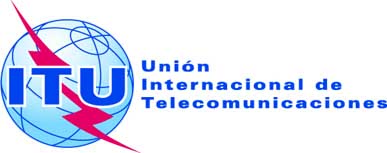 SESIÓN PLENARIAAddéndum 6 al
Documento 16(Add.19)-S7 de octubre de 2019Original: inglésPropuestas Comunes EuropeasPropuestas Comunes EuropeasPropuestas para los trabajos de la ConferenciaPropuestas para los trabajos de la ConferenciaPunto 7(F) del orden del díaPunto 7(F) del orden del día